Preparation of Final Manuscripts Accepted for International Journal of Social Science and Economic Research                                       2.1 Main Title and Author affiliationThe font size of the title and the authors is bold 16 pt and 12 pt, respectively. The authors’ affiliation should appear in the bottom of Authors name and Email Address.2.2 Abstract and KeywordsBefore the body of the abstract and the keywords, the terms ‘Abstract -’ and ‘Keywords:’ should come in bold 12 pts, respectively. Abstract should be limited to 50~200 words and keywords are usually composed of about five terms or phrases in alphabetical order, separated by commas.Abstract – Abstract should not exceed 250 words and should concisely state what was done, how it was done, principal results, and their significance and/or contributions. It should be also noted that abstract should not contain any equations, references, or footnotes. This article plays the role of a template as well as the guidelines for prospective authors who will have to prepare the final manuscript accepted for publication by International Journal of Social Science and Economic Research. Hence, it is not required to adhere to these instructions in submission of your works for initial review.Keywords: Final manuscript, Guidelines, Instructions, Prospective authors, Template1. IntroductionThis article gives you guidelines for preparing papers that, after thoroughly reviewed by the referees, have been decided to be published for International Journal of Social Science and Economic Research. If you are using Microsoft Word 6.0 or later and reading a paper version of this document, please download the electronic file, manuscript_template.doc from the IJSSER homepage so you can use this document as a template.Otherwise, you may use this as just an instruction set. It is remarked that you do not have to follow this style file when your works is submitted for the initial review stage.2. Detailed Formats of ManuscriptThis section describes how to prepare each part of the final manuscript more specifically. Your manuscript should be typed double-spaced in two-column format on one side of a sheet only, with margins of about 1.5 cm on left and right side and 2.5 cm on top and bottom side, respectively, of each page. The suggested length of a regular paper would be 5~10 pages in this style. The subsequent headings, so called the subsections, may as well not exceed further than one-step lower level. In other words, the headings like ‘2.1.2 two-step lower level’ are not recommended while ‘2. Section’ and ‘2.1 Subsection’ would be validated. As for the fonts and the sizes of the headings, this manuscript in itself constitutes a good example. The paper should be written in A4 (210mm by 297mm) size. All fonts are Times New Roman.2.3 Body Full-length papers generally, for example, consist of introduction, nomenclature, if any, main parts of the body, conclusions. The font sizes of the section headings are bold 12 pts and those of the subsection headings bold 12 pts, respectively.5. ConclusionEven though a conclusion may review the main results or contributions of the paper, do not duplicate the abstract or the introduction. For a conclusion, you might elaborate on the importance of the work or suggest the potential applications and extensions.2.4 References and Authors’ informationAcknowledgementsAuthors Acknowledgement goes here.References[1]	 Joseph Vardi and Benjamin Avi-Itzhak, Electric Energy Generation; Economics, Reliability and Rates: MIT, 1981, p.75-94.[2]  Roy Billinton and Easin Khan, “A Security Based Approach to Composite Power System Reliability Evaluation,” IEEE Trans. Power Systems, vol.PS-7, no.1, pp.65-72, Feb. 1992.[3]  Jaeseok Choi, Hongsik Kim, Junmin Cha and Roy Billinton, “Nodal Probabilistic Congestion and Reliability Evaluation of a Transmission System under the Deregulated Electricity Market,” in Proceedings of IEEE PES SM2001 Conference, Vancouver, Canada, July 2001.4. Useful HintsThe text must include a citation of each figure and table.Letters in the figure should be large enough to be readily legible when the drawing is reduced. Do not forget to include the label, unit for each axis and the legend when they are required. 4.1 Figures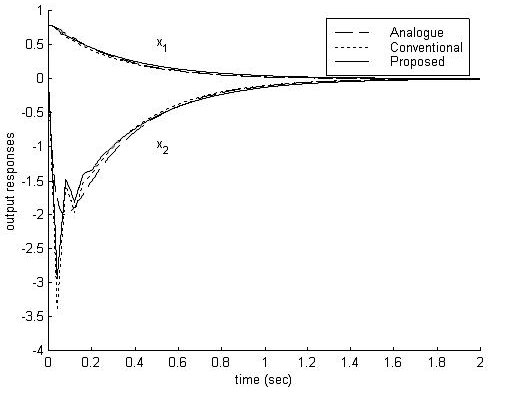 Fig. 1. The caption for a figure must follow the figure4.2 TablesTable 1. The caption must be followed by the table4.3 Abbreviations and AcronymsAbbreviation and acronyms should be defined the first time they appear in the text, even after the have already been defined in the abstract. Do not use abbreviations in the title unless they are unavoidable.A (ampere)B (voltage)a0.65 A0.83 Vb1.32 A1.09 V